الفهــــــــرسالمقدمةنشاطات الهياكل القانونية للتعاضديةاللجان القانونيةاللجان التقنيةنشاطات المخيمات الصيفيةبرامج المخيمات الصيفيةمركز سيدي فرج الجزائرمركز عين الترك وهرانمركز القالة الطارفالإحصائياتالتكريماتالوضعية الماليةالمنح الاجتماعيةتطهير الديونالحالة المالية : المداخيل ، المصاريف و الناتجالآفاق المستقبليةالخـــاتمةالمقـدمـــــــــةالجمعية العامة العادية  المنعقدة  بتاريخ 19 أكتوبر 2016 بفندق الواحات OASIS   الكائن بحسين داي الجزائر العاصمة أيتها الأخوات، أيها الإخوة الحضورنجتمع مرة أخرى في جمعية عامة عادية في مدينة الجزائر العاصمة  و بهذه المناسبة نستعرض أهم النشاطات و الإنجازات المحققة للسنة المنصرمة و هذا بفضل جهود الجميع      لا سيما أعضاء الجمعية العامة و أعضاء المجلس الإداري و على رأسهم السيد رئيس المجلس الذي يتابع باهتمام كبير نشاطات التعاضدية . تبعا للجمعية العامة العادية التي انعقدت بتاريخ 29 سبتمبر 2015 بمدينة قسنطينة والتي خرجت بالتوصيات التالية : استمرار في تطهير الديون مع الصندوق الوطني للضمان الاجتماعي طبقا لتوصيات محافظ الحسابات.تدعيم إنجازات التعاضدية و اتخاذ كل الإجراءات القانونية لمحلات دالي إبراهيم المتنازع عليها و الإسراع في إتمام المشاريع المبرمجة المتبقيةتكليف رئيس مجلس الإدارة للقيام بمتابعة عملية توسيع و ترميم المخيمات الصيفية التابعة للتعاضدية ، و كذا البحث عن شراء مخيمات أخرى تستجيب و متطلبات منخرطي التعاضديةاستغلال  برنامج Averroès لمكتب الدراسات  Accelite و الذي أصبح في مرحلته النهائية في جميع المكاتب الجهوية من أجل عصرنة الإدارة و تكوين الموظفين توسيع نشاطات تنظيم مراكز الاصطياف لفائدة أطفال المنخرطين مع دراسة إمكانيات توسيعها لعائلات المنخرطين حسب الإمكانيات المالية تفعيل مخطط التوأمة  و التبادل مع التعاضديات الاجتماعية تفعيل عملية العمرة استحداث إعانة مالية لذوي الاحتياجات الخاصة (المعوقين)إنشاء فروع جهوية جديدة لتقريب الإدارة من المنخرطنشاطات الهياكل القانونية للتعاضديةإن مجلس الإدارة يتابع كل النشاطات الخاصة بالتعاضدية باهتمام كبير حسب البرنامج المسطر و الذي تم اقتراحه من طرف أعضاء الجمعية العامة السابقة و تم تجسيد هذه الإقتراحات و التوصيات من طرف أعضاء المجلس الإداري ميدانيا.  رزنامـــــــة الاجتماعــــــات القانونيـــــةاللجـــــان القـــانــــونيةمجلس الإدارة:اجتمع  أيام :19 ماي 201509 جوان 2015 (اجتماع استثنائي)01 سبتمبر 201509 نوفمبر 2015لجنة الرقابة المالية :اجتمعت لجنة الرقابة المالية في 08 سبتمبر 2016 لمراقبة الحسابات المالية لسنة 2015لجنة العلاقـــــــــات :اجتمعت لجنة العلاقات بتاريخ 21 سبتمبر 2016اللجــــــــــــان التقنيــــة لجنة الإدارة و المالية:قامت تحضير و دراسة الميزانية الأولية للسنة المقبلة و تقديمها لمجلس الإدارة للمصادقة عليها تحيين السجلات القانونية منها :سجل المداولاتسجل الجرد العامسجل اللجان القانونية سجل لجنة الصفقات  متابعة برنامج الاستثمار و التجهيز وتحديد الميزانية متابعة وضعية الديون مع الصندوق الوطني للضمان الاجتماعي متابعة تخصيص المصاريف الخاصة بالمخيمات الصيفيةمتابعة لجنة جرد الممتلكات الغير صالحة "reformes" لجنــــــة الإعــــــلام:اجتمعت لجنة الإعلام و قامت بدراسة دراسة و إنجاز لوحات إشهارية لسنة 2015 و توزيعها على الملحقات الجهوية و المنخرطينالتحضير لإنشاء مجلة خاصة بنشاطات التعاضديةتحيين الموقع الالكتروني "site web" و هو في خدمة جميع المنخرطين في التعاضديةلجنـــة العلاقـــــات الخارجيــــــة:تعمل على تكوين بطاقية للتبادل مع التعاضديات و تطويرها و إنشاء علاقات لتبادل الخبرات مع الدول الشقيقة و الصديقة.لجنـــة الشـــــؤون الاجتماعيـــــــة:قامت هذه اللجنة بدراسة ملفات طلب المساعدات الاجتماعية و دراسة الحالات الخاصة و هذا طبقا للقانون الأساسي و توصيات الجمعية العامةجدول اجتماعات لجنة الشؤون الاجتماعيةاجتمعت لجنة الشؤون الاجتماعية حسب التواريخ التالية :عصــــــرنـــة الإدارة:إن مجلس الإدارة بالتعاون مع  مكتب الدراساتAccelite   يعمل  بجهد  على  عصرنة إدارة التعاضدية  بتجهيزات  عصرية  من آلات إعلام  آلي  للمديرية  و جميع   المكاتب الجهوية و تكوين الموظفين لمواجهة هذه العملية مع مراعاة إعادة تنظيم الهيكل التنظيمي لجميع المصالح و تم تحيين و إصدار البطاقية الوطنية لمنخرطي التعاضدية مع مصالح الضمان الإجتماعي.نشــاطــــات المخيمــــات الصيفيــــــةمركز القالة بولاية الطــــارف:تم تنظيم مخيم صيفي لسنة 2015 و كان مخيما ناجحا على كل المستويات ، هذا النجاح راجع إلى الإصلاحات و الترميم داخل المخيم و كذلك التنظيم المحكم من طرف أعضاء مجلس الإدارة و الإطارات المكلفة بتسيير هذه المهمة رغم صعوبتها و  للأسف بعض أعضاء الجمعية العامة لم يوفوا بوعدهم بجلب أبناء المنخرطين للتخييم   كما تجدون رفقة هذا النشاط البرنامج الخاص بالمخيم الصيفي (جدول03) مركز سيدي فرج (الجزائر) :كذلك الحال بمركز سيدي فرج بعد الإصلاحات التي أجريت عليه تم تنظيم مخيم صيفي و كان حسب البرنامج المذكور في الجدول رقم (01)و أن هذا المركز قد تمت عليه بعض التعديلات طبقا لتوصيات الحماية المدنية و اللجنة الولائية الخاصة بمتابعة المخيمات مركز عين الترك (وهران) :فيما يخص مركز عين الترك (وهران) تمت تسوية وضعيته الإدارية و القانونية و أن الأعمال سوف تباشر من أجل تمكينه من استقبال المصطافين في السنوات المقبلة و بعد الدراسة و المناقشة حول تنظيم مخيم صيفي للغرب وافق أعضاء المجلس الإداري على كراء مخيم بهذه الجهة. و على هذا الأساس تم إبرام اتفاقية مع مجمع الرياض سيدي بلعباس لتنظيم مخيم صيفي لأبناء المنخرطين بتعاضديتنا.حسب الجدول رقم (02)برنامج المخيم الصيفي الكائن بـسيدي فرج (الجزائر) (01)قدرة الإستعاب 100 طفـــــل في كل فـــــوج    الفوج الأول ولاية بومرداس       29 طفلولاية تيزي وزو      53 طفلولاية البويرة           18 طفلالفوج الثانيولاية الجزائر             46 طفل      ولاية البويرة                10 أطفال    ولاية البليدة                17 طفل      ولاية تيزي وزو           05 أطفال   الفوج الثالثولاية عين الدفلى         44 طفلولاية الشلف               05 أطفالولاية الجزائر              03 أطفالولاية البلدية                17 طفل                      المجموع    247 طفلبرنامج المخيم الصيفي الكائن بعين الترك ولاية وهران  (02)  قدرة الإستعاب 150 طفـــــل في كل فـــــوج   الفوج الأول ولاية تلمسان       50 طفلولاية سعيدة         21 طفلولاية غليزان       35 طفلولاية تيارت        32 طفلولاية تيسمسيلت    13 طفل الفوج الثانيولاية معسكر             32 طفلولاية سيدي بلعباس     35 طفل    ولاية البيض             20 طفلولاية النعامة             20 طفل  ولاية الجلفة               15 طفلولاية الأغواط            17 طفل   المجموع    290 طفلبرنامج المخيم الصيفي الكائن بالقالــة ولاية الطارف  (03)قدرة الإستعاب 150 طفـــــل في كل فـــــوج   الفوج الأول ولاية ورقلة       97 طفلالفوج الثانيولاية سطيف             44 طفلولاية أم البواقي          37 طفل    ولاية قالمة                32 طفلولاية عنابة              06 أطفال   ولاية الطارف           19 طفلولاية ميلة               09 أطفالالفوج الثالثولاية سطيف                 37 طفلولاية برج بو عريريج      28 طفلولاية باتنة                     49 طفلولاية سكيكدة                  23 طفلولاية ميلة                     09 أطفالالفوج الرابع ولاية المسيلة            24 طفلولاية خنشلة               18 طفلولاية قالمة                 11 طفلولاية بجاية                 22 طفلولاية بسكرة               12 طفلولاية سطيف               04 طفلولاية قسنطينة             16 طفلولاية سوق اهراس       18 طفلولاية أم البواقي           08 أطفال   المجموع    514 طفلجدول رقم 01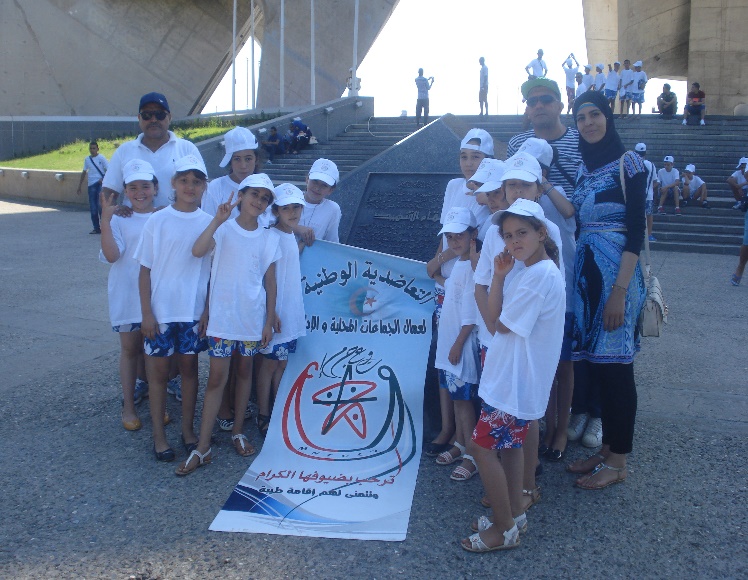 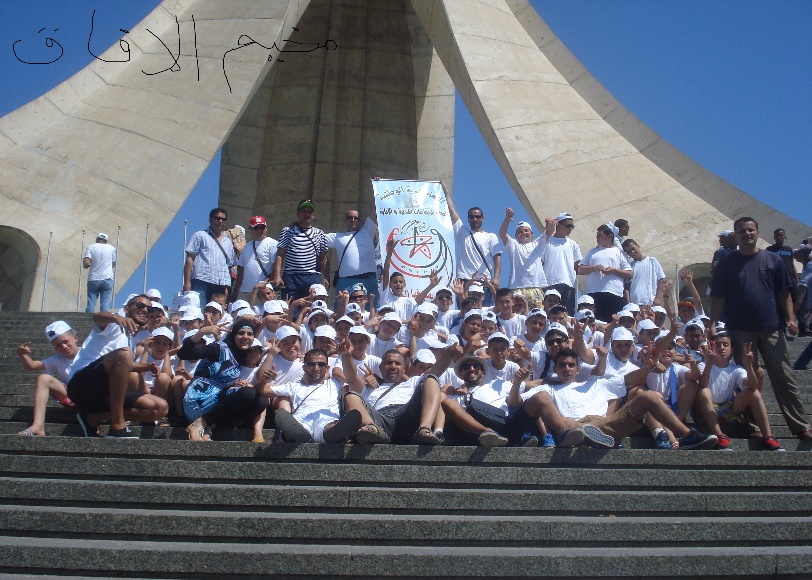 جدول رقم 03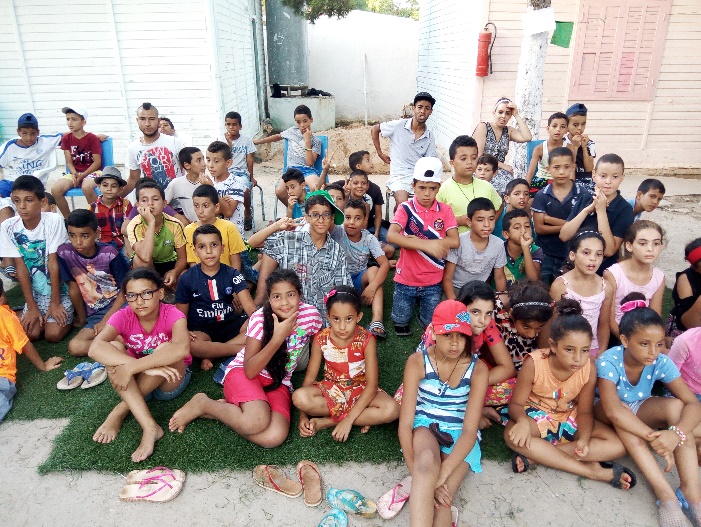 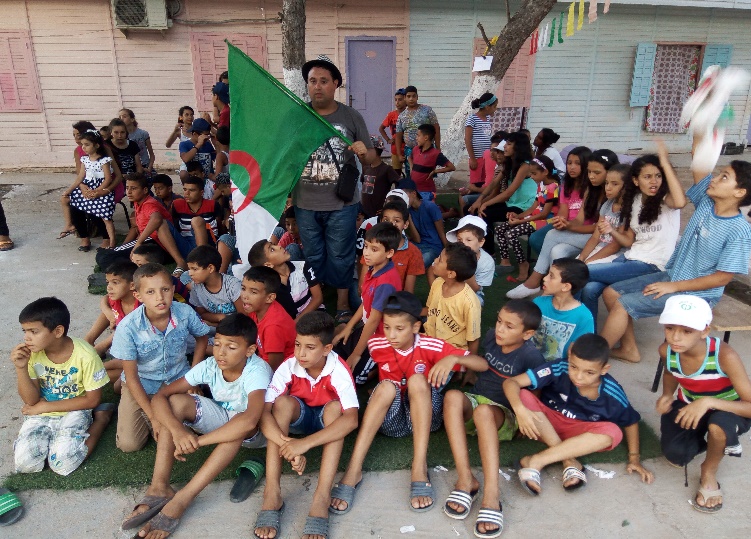 جدول رقم 02	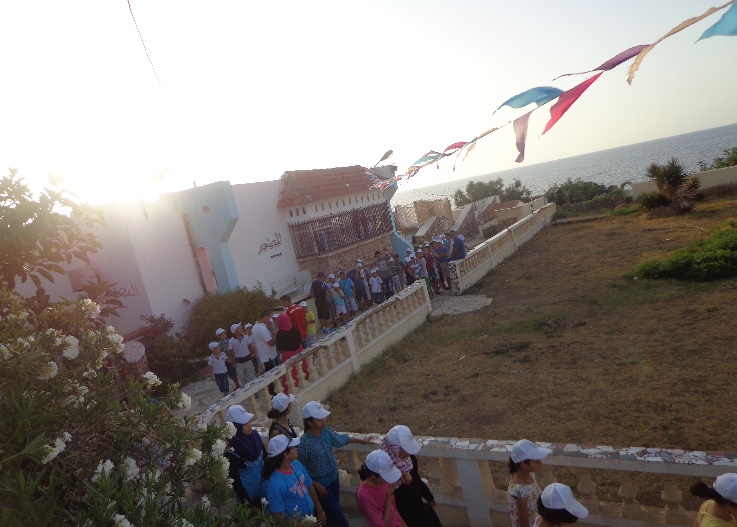 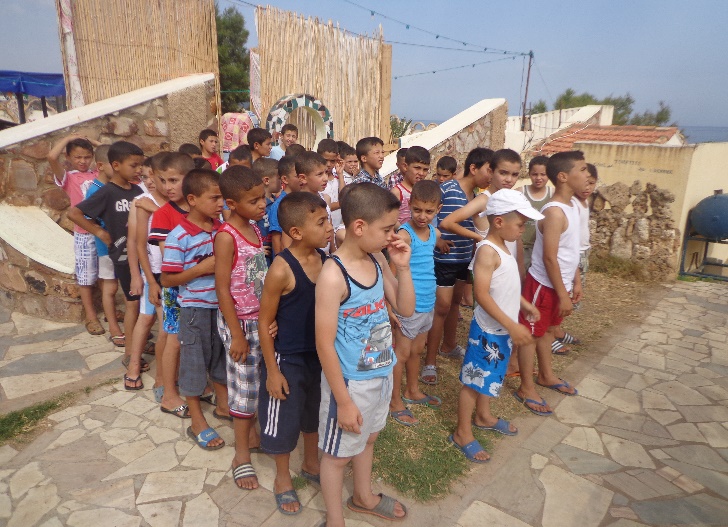 الاحصــــائيــــات المتعلقة بعدد المنخرطيـــــن          في التعاضديـــــــةإن عدد المنخرطين في التعاضدية لسنة 2014 بلغ 112646 منخرط، والى غاية    31 ديسمبر 2015 أصبح 139894  منخرط ما يعادل 27248 منخرط جديد، أي بنسبة زيادة 24.18% حسب الجدول التفصيلي المرفق.جدول تفصيلي لإحصائيات المنخرطين في التعاضدية لكل فرع جهوي إلى غاية 31 ديسمبر 2015التكــــريمـــــــــــــاتعشية انعقاد الجمعية العامة العادية بتاريخ 28 سبتمبر2015 و التي حملت إسم الفقيد سويري مبروك عضو مجلس الإدارة،  قام أعضاء المجلس الإداري و على رأسه السيد رئيس مجلس الإدارة و بحضور السلطات الولائية و المحلية لولاية قسنطينة،  السيد رئيس المجلس الشعبي البلدي  ، و كذا الأمين العام للاتحاد الولائي بحفل تكريمي لفائدة الأعضاء القدامى المنخرطين في التعاضدية  و كذا موظفي التعاضدية منهم المتقاعدين و المتوفين و كانت أسماؤهم  كما يلي : عائلة المرحوم سويري مبروك   ---- أم البواقي عضو مجلس إدارة    متوفي السيد : إيقوسيمن  عمر   الجزائر      عضو مؤسس و عضو مجلس الإدارة سابقاالسيد : بوعموشة محمد البشير  : محافظ حسابات التعاضدية، المنتهية عهدتهالسيد : عويش  محمد                عضو ناشط أوحيل على التقاعدالسيد : بن عاشور عبدالرحمان      عضو ناشط أوحيل على التقاعدالسيد : بونوة  معمر                     عضو ناشط أوحيل على التقاعدالسيد : غراب عمار                      عضو ناشط أوحيل على التقاعدالسيدة : سليماني فتيحة      موظفة الفرع الجهوي سطيف أوحيلت على التقاعدالسيدة : جرود سعاد             موظفة الفرع الجهوي عنابة أوحيلت على التقاعدالسيد : لاوسة محمد    موظف الفرع الجهوي سيدي بلعباس أوحيل على التقاعد                                          و الصور توضح ذلك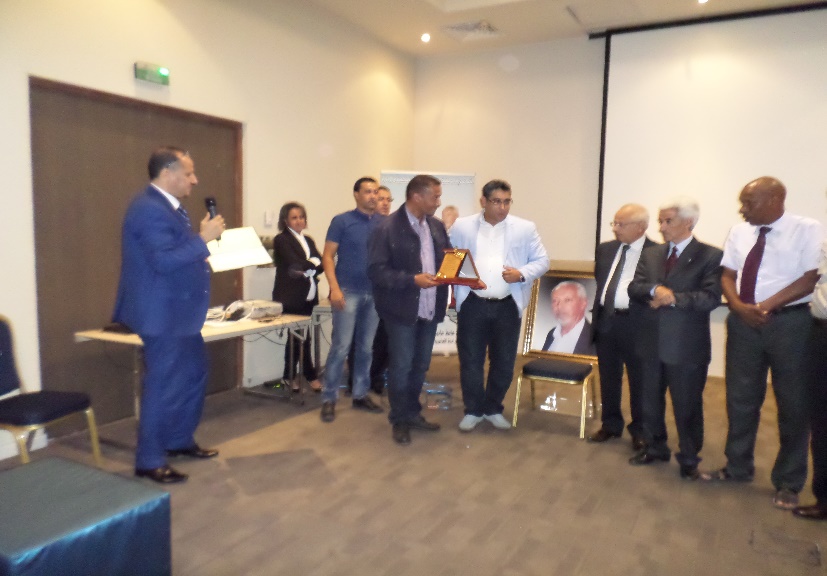 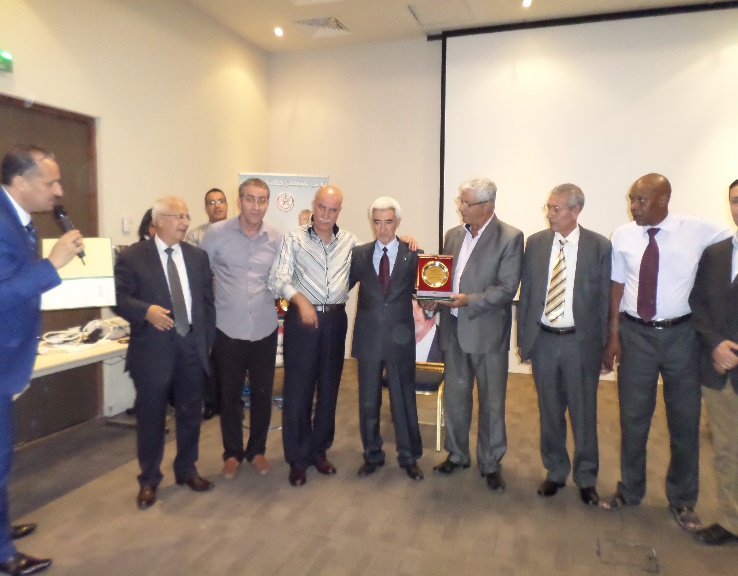 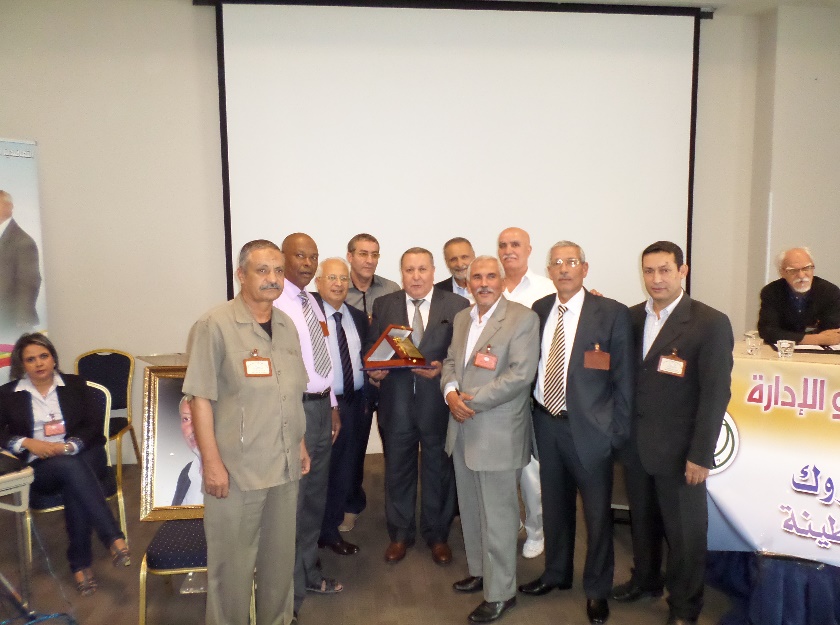 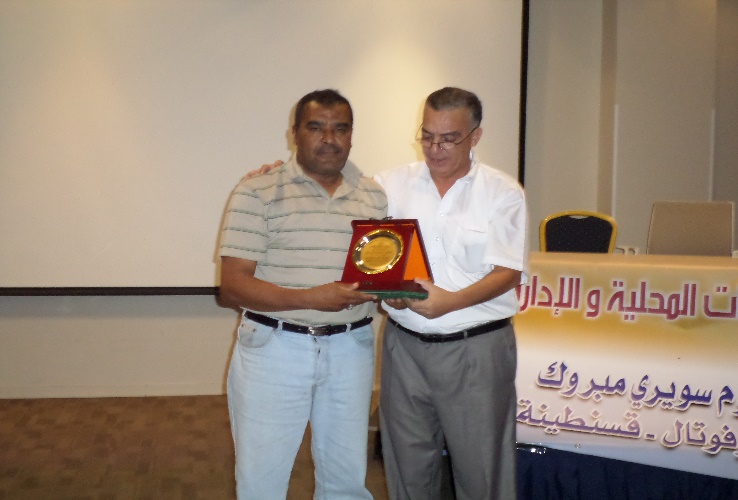 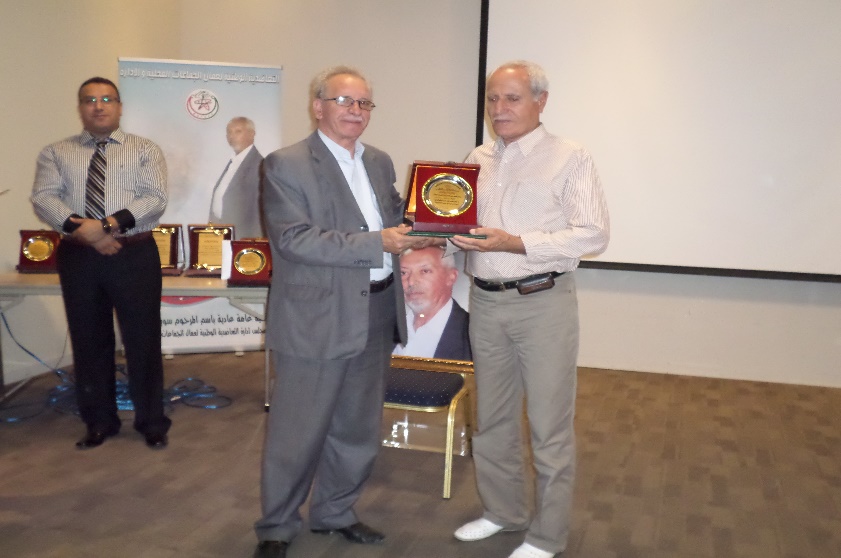 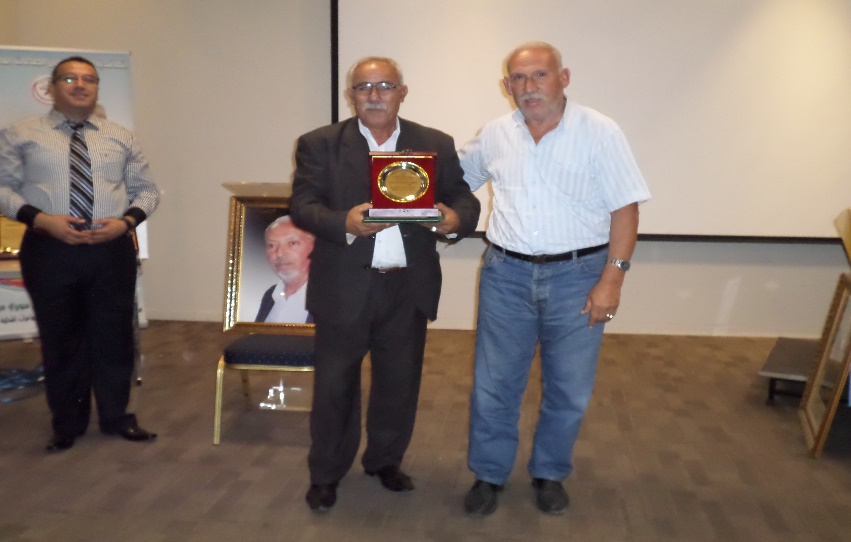 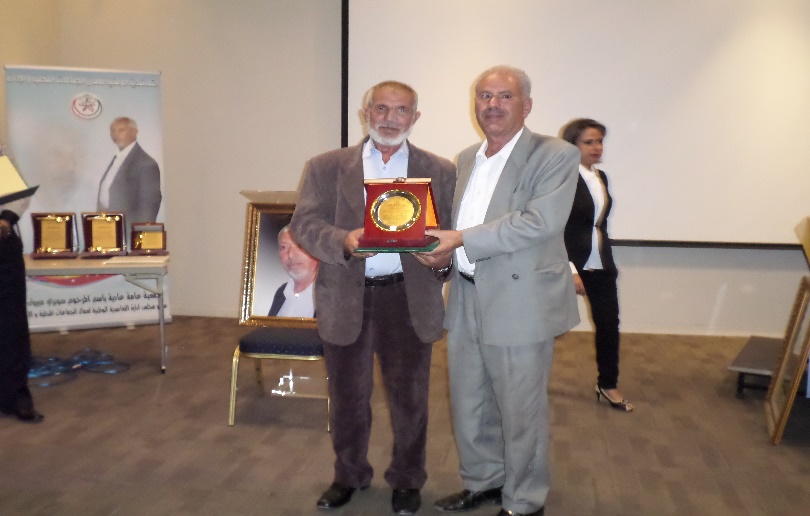 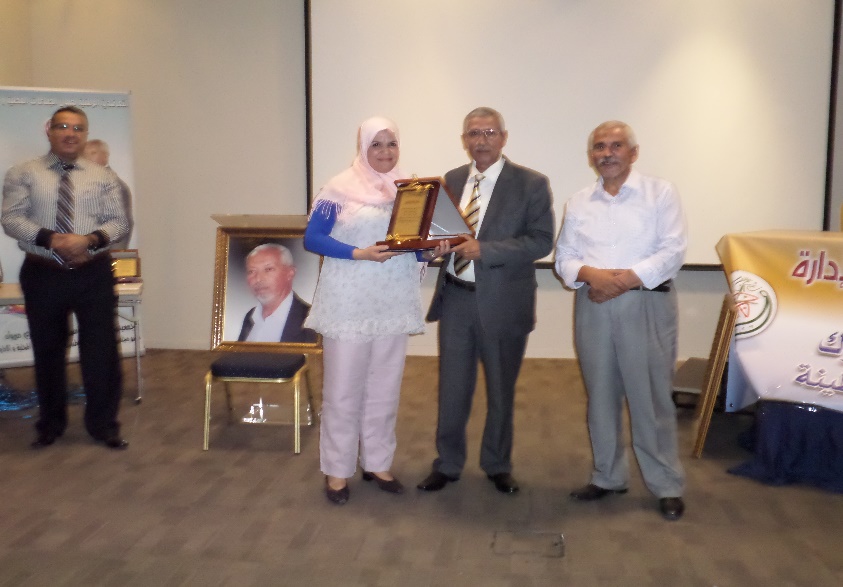 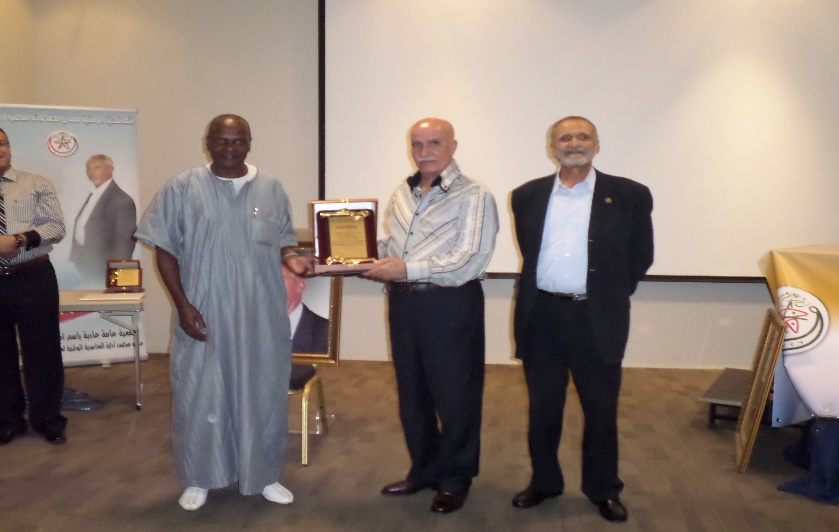 المنـــــــح الاجتمـاعيـــــــةالقائمة الإجمالية للمستفيدين من المنح الاجتماعية لسنة 2015تطهيــــر الديــــــــــونتبعا  لتوصيات الجمعية العامة في جلسة 29 سبتمبر 2015 وطبقا للاتفاقية المبرمة بين التعاضدية و صندوق الضمان الاجتماعي تم ما يلي:تخليص مباشر بمبلغ مالي قدره :   139.885.317,18                              دج الإتاوات الفردية :                                                    420.463,45دجالمجموع العام     :                                                 140.305.780,63 دج                الجــــــدول مرفـــقTicket Modérateur CNAS Règle en 2015التذكرة المعدلة المدفوعة سنة 2015 لصندوق الضمان الاجتماعي( حسب الجدول التالي)الحـــالــــــة  المـــاليـــــةالمداخيل ، المصاريف و الناتجإن الوضعية المالية لسنة 2015 تعطي الأرقام التالية:إن الناتج المقدر بمبلغ 57.590.048,75 راجع إلى حسن التسيير لشؤون التعاضدية من الناحية المالية حسب تقرير محافظ الحسابات للإعلام إن نتائج السنوات الماضية كان كما يلي: إن هذه النتائج كانت في تزايد مستمر سنة بعد سنة وهذا راجع إلى التسيير العقلاني من طرف أعضاء المجلس الإداري كما نلاحظ أن مبالغ المصاريف كانت مرتفعة و هذا راجع إلى تخصيص مبالغ مالية كبيرة لمصاريف الايجار ،التجهيز و الترميمات الخاصة بهياكل التعاضدية. Bilan Actif au 31/12/2015Bilan Passif au 31/12/2015Compte de Résultats au 31/12/2015الآفــــــاق المستقبـليـــــةإن مجلس الإدارة بعد فترة من النشاط المكثف خلال هذه السنوات قام بالتكفل بإهتمامات المنخرطين و الأخذ بعين الاعتبار  مشاكلهم الاجتماعية و انشغالاتهم و إيجاد الحلول الناجعة لها.و من بين الأهداف المستقبلية المسطرة هي كما يلي:إستحداث بطاقات جديدة للمنخرطينالإستمرار في تطهير الديون مع الصندوق الوطني للضمان الاجتماعي رقابة مداخيل المنخرطينتوسيع مهام اللجان الولائية و تكليفهم بالمسؤولية المنوطة بهم بالتنسيق مع لجنة العلاقات. توسيع و تنظيم تسيير المكاتب الجهويةتطهير وضعية ممتلكات التعاضديةتنشيط عملية الاستثمار (أراضي للمخيمات و أملاك)دراسة المنح و مبلغ الاشتراك و الرفع من قيمتها الماليةعصرنة الإدارة و تطويرهاالخـــــاتمـــــــــــــــــةو أخيرا لا يسعنا إلا أن  نشكركم على حسن الإصغاء و المتابعة  لهذا    التقرير       و نتمنى أننا قد  كنا عند حسن ظنكم من خلال استماعكم و اطلاعكم إليه ، و الذي تطرقنا فيه لجل المحاور التي شملت مجمل جهود و نشاطات مجلس الإدارة للتعاضدية الوطنية لعمال الجماعات المحلية و الإدارة خلال هذه الفترة آملين منكم مناقشته بما يضفي عليه بالفائدة لصالح التعاضدية و لخدمة منخرطيها مستقبلا ، حيث أن الأفكار و الاقتراحات و التوصيات البناءة التي ترد من أعضاء الجمعية العامة ، تقودنا دوما بالسير نحو الأفضل و هذه الاقتراحات عمل المجلس الإداري على تجسيدها ميدانيا بإيمان كبير حتى نرتقي بتعاضديتنا إلى مستوى أعلى ، و هذا يأتي بتكاثف جهود الجميع حتى نعطي دفعا جديدا و قويا في إطار تجسيد المبادئ الحسنة للعمل التعاضدي ، وكما ننوه بجهود جميع أعضاء الجمعية العامة الذين كانوا في مستوى المهمة المنوطة بهم ، و كانوا أحسن سفراء في هذه الفترة  ، و لتمكين المجلس الإداري من العمل بكل ثقة و نزاهة و كانت جمعيتنا هذه حريصة على تنفيذ خريطة الطريق  المسطرة عند انطلاق الفترة الانتخابية الماضية في إطار تجسيد مبادئ  شعارنا الدائم و هو :العمــل – التضامـــن – الوحـــدةكما لا يفوتنا في هذا المقام أن ننوه بكل الأطراف التي أمدتنا بيد المساعدة لا سيما : الاتحاد العام للعمال الجزائريين ، و كذا وزارة العمل و التشغيل و الضمان الاجتماعي من خلال مديريتها المكلفة بالتعاضديات الاجتماعية و كافة السلطات المحلية إدارية كانت أو أمنية لولاية الجزائر.عاشـت الجــزائـــر حــــــرة مستقلــــــــــــةالمجــــد و الخلـــــود لشهدائنـــا الأبــــــرار و السلام عليكم و رحمة الله تعالى و بركاته يوم 07 مارس 2015 تم دراسة 73 ملفا الموافقة على 58 ملفبقيمة 500.000,00 دجيوم 22 افريل 2015تم دراسة 46 ملفا الموافقة على 31 ملفبقيمة 196.000,00دجيوم 21 ماي 2015تم دراسة 49 ملفا الموافقة على 34 ملفبقيمة 211.500.00 دجيوم 01 جويلية 2015تم دراسة 154 ملفا الموافقة على 133 ملفبقيمة 751.500,00 دجيوم 29 جويلية 2015تم دراسة 40 ملفا الموافقة على 25 ملفبقيمة 122.500.00 دجيوم 06 نوفمبر 2015تم دراسة 82 ملفا الموافقة على 67 ملفبقيمة 400.000.00 دجيوم 20 ديسمبر 2015تم دراسة 99 ملفا الموافقة على 84 ملفبقيمة 441.900.00 دجمجموع الملفات المقبولة :   432 ملف                    بقيمة                     2.623.400,00دجمجموع الملفات المقبولة :   432 ملف                    بقيمة                     2.623.400,00دجمجموع الملفات المقبولة :   432 ملف                    بقيمة                     2.623.400,00دجكما تم تنظيم جمعية عامة عادية للحسابات المالية لسنة 2014 و ذلك  يوم 29 سبتمبر 2015 بمدينة قسنطينة بإسم المرحوم سويري مبروك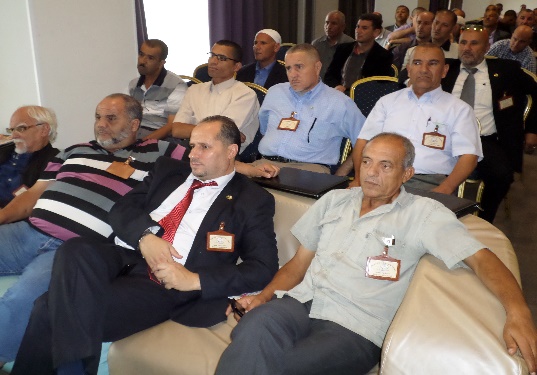 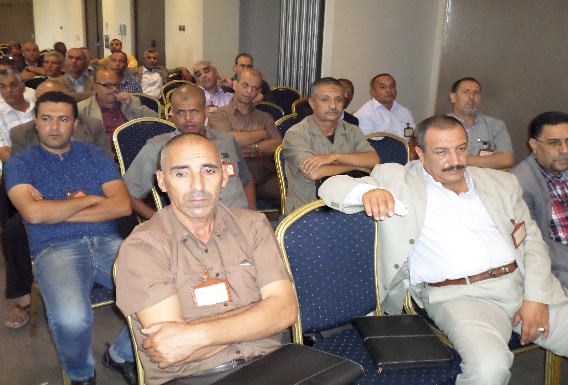 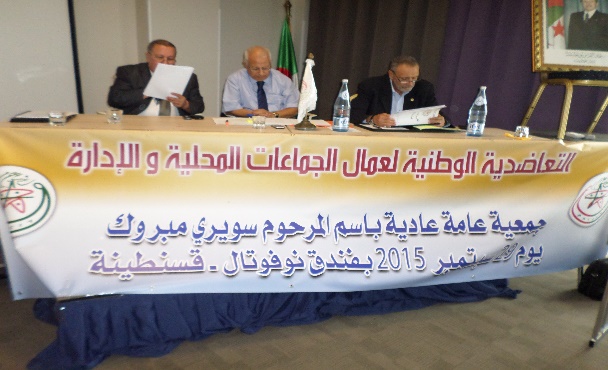 كما تم تنظيم جمعية عامة عادية للحسابات المالية لسنة 2014 و ذلك  يوم 29 سبتمبر 2015 بمدينة قسنطينة بإسم المرحوم سويري مبروككما تم تنظيم جمعية عامة عادية للحسابات المالية لسنة 2014 و ذلك  يوم 29 سبتمبر 2015 بمدينة قسنطينة بإسم المرحوم سويري مبروكN°Antenne RégionaleNombre de communesCommunes Affiliées au 31/12/2015Communes non affiliées au 31/12/2015OrdonnateurNbre d’Adhérents total Général au 31/12/2014Nbre d’Adhérents Total Général au 31/12/2015évolution01Alger38927611309 EPICS06 G.C.DALDaira3952444273474902Setif2862167003 G.C.03 DCP03W.3004838953890503O.El Bouaghi1511005104 G.C.DairaORD1133216141480904Annaba1348747A.F.G.C.D.A.R1001413400338605Sidi Bel Abbes23810113705 G.C.71018443134206Tiaret162828005 G.C.57467801205507Ouargla80463403 G.C.56066912130608Saida1016536G.C.DAL32753971696TotalTotal154197356811264613989427248المبلغعدد المستفيديننوعية المنحةالرقم288.000.00 دج 144Mort  Né                                    مولود ميت            01106.500.00 دج 71Frais Dentaires                          طقم الأسنان                  02108.511.90 دج29Appareillage           أعضاء اصطناعية                          03293.000.00 دج 293Radiographie أشعة طبية                                        04381.281.00 دج107Frais Médicaux                                          مصاريف الدواء             056.820.000.00 دج 341Décès Adhérent                                      وفاة المنخرط 066.620.000.00 دج662Décès Conjoint                                   وفاة زوج المنخرط   071.332.000.00 دج333Décès Enfant                                          وفاة أبناء المنخرط      081.056.000.00 دج1056Circoncision     عملية ختان                                     09103.024.20 دج 29Cures Thermale                                    حمامات معدنية    102.623.400.00 دج 432Aide Sociale ( sur avis de la Commission )مساعدة اجتماعية11 دج 728.000.00 728Lunetterie    نظارات طبية                                            12 دج 9.685.000.00 1937Mariage                                                           زواج  13 دج 4.281.000.00 4281Naissance                                                         ميلاد  14 دج 34.425.717.10 10443المجموعالمبلغالصندوق الولائي (CNAS)دج595.153,88أدرار01دج771.682,94الشلف02دج 1.415.747,24الأغواط03دج 5.168.855,07أم البواقي04دج 3.104.597,45باتنة05دج 5.207.684,87بجاية06دج 1.090.793,41بسكرة07دج 1.420.819,36بشار08دج 5.669.508,83البليدة09دج 436.723,35البويرة10دج 403.663,57تمنراست11دج 63.062,38تبسة12دج 5.737.199,32تلمسان13دج 2.088.381,49تيارت14دج 5.432.627,77تيزي وزو15دج 12.920.353,83الجزائر وكالة أول نوفمبر16دج 687.885,30الجلفة17دج 599.661,01جيجل18دج 14.435.004,33سطيف19دج 986.551,27سعيدة20دج2.954.796,80سكيكدة21دج 3.130.710,40سيدي بلعباس22دج 2.497.271,92قالمة23دج 831.374,23قسنطينة24دج 953.125,42مدية25دج 271.300,64مستغانم26دج 6.887.574,43مسيلة27دج 2.569.340,10ورقلة28دج 1.325.872,79البيض29دج 1.682.503,69بومرداس30دج 649.332,80الطارف31دج 100.651,27تندوف32دج 552.250,51تيسمسيلت33دج 3.678.424,82الواد34دج 1.872.650,36خنشلة35دج 730.671,68سوق اهراس36دج 6.326.150,81تيبازة37دج 3.007.071,28ميلة38دج 1.959.509,84عين الدفلى39دج 2.637.248,47النعامة40دج 1.285.460,11عين تموشنت41دج 1.542.344,00غرداية42دج 3.130.311,86غليزان43دج 8.456.114,07برج بو عريريج44دج 12.612.122,88الجزائر محمد طويلب45دج 5.175,33وهران46دج 139.885.317,18المبلغ الإجماليمجموع المداخيـــل:372.529.174,68 دجمجموع المصاريف:314.939.125,93 دجناتــــج سنـة 2015:57.590.048,75  دجسنة 2011:15.334.394,24سنة 2012:21.661.123,29سنة 2013:24.179.359,18سنة 2014:29.743.087,71سنة 2015:57.590.048,75CompteDésignationMontant BrutAmortis. Provi.Montant NetMontant net 2014Actif Immobilisé (non courant)204Logiciels Informatique 1.726.788,001 513 137,00213 651,00351 311,002131Constructions Administratives76.905.393,6922 856 412,0054 048 981,6957 816 250,692400Centres de vacances631.373.935,12117 783 297,00513 590 638,12546 789 554,122184Matériel de transport                     18.368.000,007 344 067,0011 023 933,0014 095 867,002185Equipements de Bureaux20 470 003,1813 981 796,916 488 206,277 895 245,0521850Equipements centres de vacances16 311 838,505 233 099,6511 078 738,8510 723 606,502187Agencements et Installations10 785 216,883 260 789,047 524 427,842 451 410,0021870Agencements et installations centres de vacances7 564 031,30189 006,807 375 024,50219 956,002380Avances et acomptes d’immobilisation21 988 314,19-21 988 314,1921 388 314,192750Cautions versées103 600,00-103 600,00103 600,002323Constructions en cours51 688 173,54-51 688 173,5437 236 439,29857 285 294,40172 161 605,40685 123 689,00699 071 553,84Actif courant-218 965,003221Stock de carburant218 965,00-218 965,00391 123,004092Avances sur T.M. CNAS8 043,88-8 043,8843 412,304093Avances sur prestation OMRA305 000,00-305 000,00305 000,004701Compte d’attente13 199 651,69-13 199 651,699 120 373,035121Compte au B.E.A.49 142 904,59-49 142 904,593 695 196,015123Compte CNEP Med V (A)7 177,03-7 177,037 177,035124Compte CNEP Med V (B)4 590 480,69-4 590 480,694 590 480,695151Compte au trésor38 037 646,87-38 037 646,8710 953 578,245152C.C.P.32 323 337,60-32 323 337,6014 793 296,495172Dépôt à terme KHALIFA BANK113 937 321,10113 937 321,10--5300Caisse1 673 554,69-1 673 554,69799 403,304250Avances sur salaires122 500,00-122 500,00129 500,004620Créances sur cession d’immobilisation--3 102 695,00253 566 583,14113 937 321,10139 629 262,0447 931 235,091 110 851 877.54286 098 926,50824 752 951,04747 002 788,93CompteDésignationMontantsMontants 2014Capitaux Propres1010Dotation initiale CSSF            762 000,00   762 000,001060Réserves     222 061 360,71   199 275 153,321100Report à nouveau       18 068 812,04   22 786 207,391280Résultat de l’exercice        57 590 048,75   29 743 087,71298 482 221,50252 566 448,42Passif Non Courant1580Provision pour T.M. 20% CNAS       80 000 000,00   80 000 000,00       80 000 000,00   80 000 000,00Passif  courant :4012Diverses CNAS T.M 20%    444 690 846,03   414 191 589,874040Fournisseurs d'immobilisation               33 296,65   -4310Sécurité sociale part ouvrière313 360,67                                      -4320Sécurité sociale part patronale920 886,19               -4420I.R.G.  retenu            312 340,00               244 750,64    446 270 729,54   414 436 340,51    824 752 951,04   747 002 788,93CompteDESIGNATIONMontants 2015Montants 20147060Cotisations des mutualistes   354 184 434,86      312 055 480,58   7061Droits d'Adhésion      5 161 150,00         1 238 550,00   I Production de l’exercice359 345 584,86313 294 030,5860Achats  consommés      4 088 198,89         5 294 431,01   6060Ticket modérateur CNAS    158 745 666,09      162 781 900,27   60601Ticket modérateur individuel         420 463,45            326 838,70   606Prestations Sociales     56 469 560,41       40 219 135,62   61/62Services extérieurs    15 552 572,90       15 095 239,62   II Consommation de l’exercice235 276 461,74223 717 545,22III Valeur ajoutée d’exploitation124 069 123,1289 576 485,3663Charges de personnel    28 399 589,81       29 103 451,76   64Impôts et taxes           33 100,00              23 500,00   IV Excédent brut d’exploitation95 636 433,3160 449 533,6075Autres produits opérationnels         554 150,00         3 789 191,16   65Autres charges opérationnelles      5 925 764,15         6 812 334,15   68Dotations aux amortissements et provisions    45 304 210,23       42 683 302,90   78Reprise sur provision    12 629 439,82       15 000 000,00   V  Résultat opérationnel    57 590 048,75       29 743 087,71   76Produits financiers                     -                          -     66Charges financiers                     -                          -     VI  Résultat financier               -               -VII  Résultat ordinaire avant impôt    57 590 048,75       29 743 087,71   Total des produits des activités ordinaires   372 529 174,68      332 083 221,74   Total des charges des activités ordinaires   314 939 125,93      302 340 134,03   VIII  résultat net des activités ordinaires    57 590 048,75       29 743 087,71   77Eléments extraordinaires (produits)                     -                          -     67Eléments extraordinaires (charges)                     -                          -     IX Résultat extraordinaire                     -                          -     X Résultat net de l’exercice57 590 048,7529 743 087,71